Приглашаем всех желающих обучающихся нашей школы принять участие! 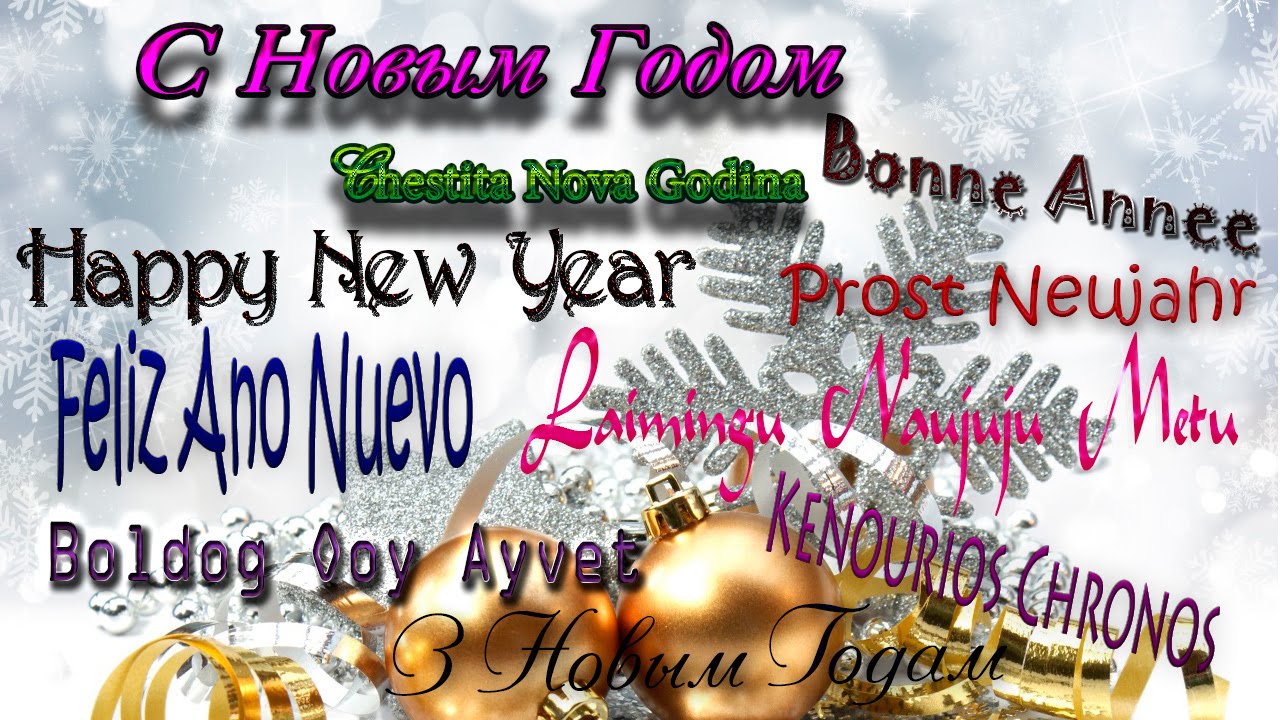 Первый международный «Рождественский марафон»	28 ноября-20 декабря		       Канун Рождества И Нового года – несомненно самое лучшее время в году! Нам свойственно подводить итоги уходящего года, мы строим планы и загадываем желания на год наступающий.  А с каким трепетом ожидают дети момента установки и украшения елки, как мы идем в магазины за подарками. В это время все ждут волшебства и чудес!         Мы приглашаем вас и ваших детей в предрождественскую сказку. Мы расскажем истории появления праздников, поговорим об особенностях встречи в разных странах. Приготовим традиционные новогодние блюда, научимся делать подарки своими руками. Встречи будут проходить на платформе ZOOMID 362 847 1361Pass 4zir0rВремя встречи 15.00 по Московскому времени (но возможна корректировка под участников мероприятия)28 ноября субботаИстория Рождества и особенности празднования Нового года в РоссииРождественский марафон стартовал… Светлый праздник и ожидание чуда объединили участников из различных городов России, Ирландии, Латвии, Турции, Дании. Ребята рассказывали о том, чем уникален каждый праздник в той или иной стране. Мы познакомились с различными именами главных героев декабря.29 ноября воскресеньеВстреча на кухне: символ Рождества – имбирный пряникВоскресным вечером мы встретились в самом теплом и уютном месте любого дома – на кухне. Участники поделились традициями семейного новогоднего стола. Даже в Турции праздничный ужин не обходится без русского салата, который мы, в России, традиционно называем красивым французским словом «Оливье».Кульминацией разговора о праздничных блюдах стало приготовление знаменитых имбирных пряников. Результатом своего кулинарного дебюта поделился один из участников (но из-за своей скромности пожелал остаться инкогнито)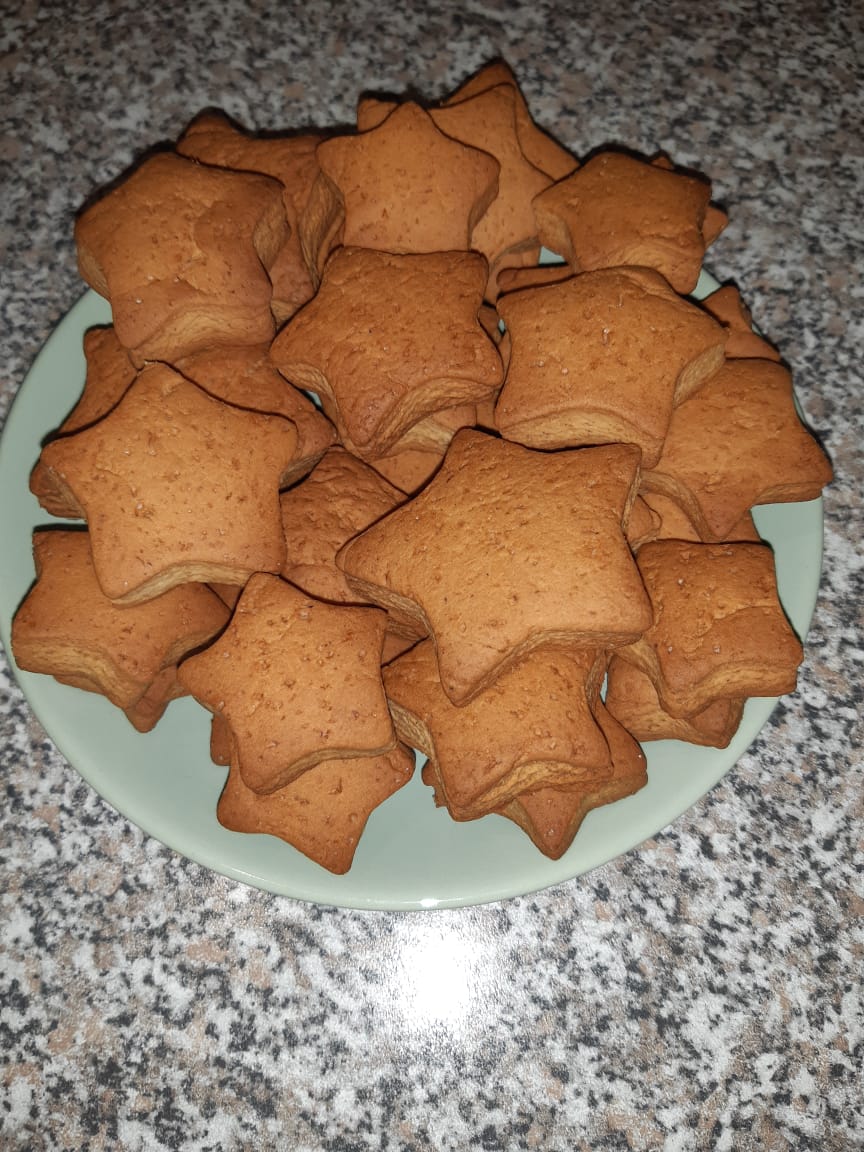 Первые предрождественские выходные уже стали историей…. Но мы продолжаем наш марафон….5 декабря субботаПраздничная викторина: Новый год шагает по планете….Мы погрузимся в праздничный мир разных стран, узнаем интересные факты…. В этой викторине каждый будет победителем!6 декабря воскресеньеСоздаем новогоднее настроение!!! Смотрим любимые новогодние фильмы! И готовим пельмени (или вареники)Встреча в 13 часов по МосквеИнгредиенты:Мука 400 гр.Горячая вода 200 мл.Соль 1 чайная ложкаРастительное масло 4 ст. ложкиДля ребят 8-12 лет добрая классика! Любимая волшебная сказка «Новогодние приключения Маши и Вити»https://yandex.ru/video/preview/?text=новогодние%20детские%20фильмы&path=wizard&parent-reqid=1607129055460376-917748128122425154200163-production-app-host-vla-web-yp-247&wiz_type=vital&filmId=13895469552444450891Для подростков и семейного просмотра «Елки 1914». Самая непридуманная история, которая могла случится с Новым годом и главным его символом 100 лет назадhttps://www.youtube.com/results?search_query=елки+1914+смотретьВстреча для обсуждения: 1 фильм 15.002 фильм 15.4012 декабря субботаМастер-класс по изготовлению рождественского венкаНеобходимые материалы:Основа для венка  (от картона до пенопласта) – диаметр по желаниюЕловые веточкиПлотная нить (лучше зеленого цвета)Клеевой пистолет  украшения (на ваш выбор) 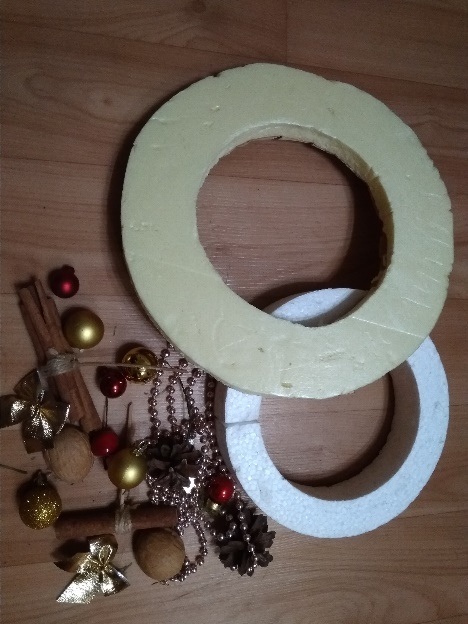 Венок станет изысканным украшением, в том числе, и на новогоднем столе.13 декабря воскресеньеТрадиции новогоднего костюмаГоворим о традициях перевоплощения в разных странах! По желанию предлагаем свой вариант праздничного наряда!19 декабря субботаВстреча на кухне: рождественские десерты Делимся рецептами любимых сладких блюд20 декабря воскресеньеВстреча на кухне: Русский новый год и салат ОливьеМы уже точно знаем, что салат с французским названием «Оливье» весьма популярен! Делимся рецептами и готовим салат!Ингредиенты:Колбаса, отварное мясо, курица (то есть то, что желаете использовать именно вы)КартофельМорковь (предварительно отварить)Яйца куриные или перепелиные (предварительно отварить)Огурцы маринованные и свежиеЗеленое яблокоЗеленый горошекМайонез или сметанаКоличество продуктов зависит от количества порций, которые предполагается приготовить21 декабря понедельникГотовим турецкие симиты (вкуснейшие бублики) с настоящим шеф-поваром из ТурцииИнгредиенты:Дрожжевое тесто:Мука пшеничная высшего сорта(250 граммов)Вода(120 миллилитров)Масло оливковое(3 столовые ложки)Сахар(1 столовая ложка)Дрожжи быстродействующие(1 чайная ложка)Поваренная соль(0.25 чайной ложки)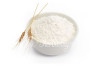 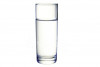 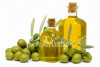 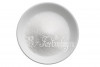 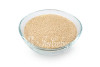 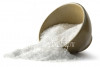 Для формовки:Кунжут белый(100 граммов)Вода(100 миллилитров)Мед натуральный(1 столовая ложка)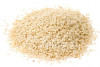 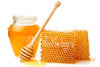 На все вопросы отвечает организатор Ксения Шумская +79139502623 whatsapp